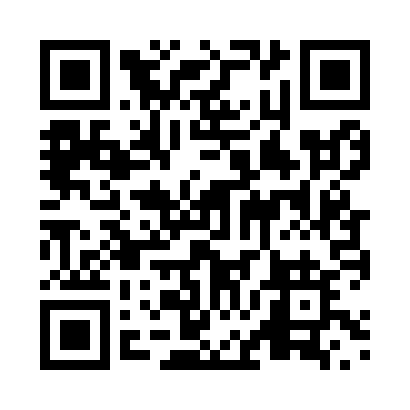 Prayer times for Berlo, Manitoba, CanadaWed 1 May 2024 - Fri 31 May 2024High Latitude Method: Angle Based RulePrayer Calculation Method: Islamic Society of North AmericaAsar Calculation Method: HanafiPrayer times provided by https://www.salahtimes.comDateDayFajrSunriseDhuhrAsrMaghribIsha1Wed4:086:011:256:328:5010:442Thu4:055:591:256:338:5210:473Fri4:025:581:256:348:5410:494Sat4:005:561:256:358:5510:525Sun3:575:541:256:368:5710:556Mon3:545:531:256:378:5810:577Tue3:525:511:256:389:0011:008Wed3:495:491:256:399:0111:029Thu3:465:481:256:409:0311:0510Fri3:435:461:256:419:0411:0811Sat3:415:441:256:419:0611:1012Sun3:385:431:256:429:0711:1313Mon3:355:411:256:439:0911:1614Tue3:335:401:256:449:1011:1815Wed3:325:391:256:459:1211:1816Thu3:315:371:256:469:1311:1917Fri3:315:361:256:479:1511:2018Sat3:305:351:256:479:1611:2119Sun3:295:331:256:489:1711:2120Mon3:295:321:256:499:1911:2221Tue3:285:311:256:509:2011:2322Wed3:285:301:256:519:2111:2323Thu3:275:281:256:519:2311:2424Fri3:265:271:256:529:2411:2525Sat3:265:261:256:539:2511:2526Sun3:265:251:266:549:2611:2627Mon3:255:241:266:549:2811:2728Tue3:255:231:266:559:2911:2729Wed3:245:231:266:569:3011:2830Thu3:245:221:266:569:3111:2931Fri3:245:211:266:579:3211:29